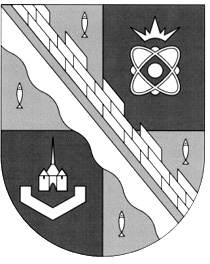 администрация МУНИЦИПАЛЬНОГО ОБРАЗОВАНИЯ                                        СОСНОВОБОРСКИЙ ГОРОДСКОЙ ОКРУГ  ЛЕНИНГРАДСКОЙ ОБЛАСТИпостановлениеот 26/02/2020 № 396О внесении изменений в постановление администрации Сосновоборского городского округа от 16.09.2016 № 2198 «Об утверждении Перечня имущества муниципального образования Сосновоборский городской округ Ленинградской области (за исключением права хозяйственного ведения, права оперативного управления, а также имущественных прав субъектов малого и среднего предпринимательства)»В соответствии с Федеральным законом от 24.07.2007 № 209-ФЗ «О развитии малого и среднего предпринимательства в Российской Федерации», постановлением администрации Сосновоборского городского округа от 05.09.2016 № 2076 «Об утверждении Порядка формирования, ведения, обязательного опубликования перечня имущества муниципального образования Сосновоборский городской округ Ленинградской области (за исключением земельных участков), свободного от прав третьих лиц (за исключением имущественных прав субъектов малого и среднего предпринимательства)», на основании протокола от 07.11.2019 № 69-2020 заседания комиссии по вопросам распоряжения муниципальным имуществом Сосновоборского городского округа, администрация Сосновоборского городского округа                                 п о с т а н о в л я е т:1. Внести изменения в постановление администрации Сосновоборского городского округа от 16.09.2016 № 2198 «Об утверждении Перечня имущества муниципального образования Сосновоборский городской округ Ленинградской области (за исключением права хозяйственного ведения, права оперативного управления, а также имущественных прав субъектов малого и среднего предпринимательства)» (далее – Перечень): 1.1. Исключить из Перечня строки 1.2. изложить строки 9,28,34,35 в следующей редакции:1.3.  Дополнить Перечень следующими объектами:2. Перечень изложить в новой редакции, с учетом изменений, вносимых в соответствии с пунктом 1 настоящего постановления (Приложение).3. Общему отделу администрации (Смолкина М.С.):3.1. опубликовать информацию о принятии настоящего постановления в городской газете «Маяк»;3.2. полностью обнародовать на электронном сайте городской газеты «Маяк».4. Отделу по связям с общественностью (пресс-центр) комитета по общественной безопасности и информации (Никитина В.Г.):4.1. разместить настоящее постановление (с приложением) на официальном сайте Сосновоборского городского округа;4.2. разместить Перечень в новой редакции в разделе «Поддержка субъектов малого и среднего предпринимательства».5. Настоящее постановление вступает в силу со дня официального обнародования.6. Контроль исполнения настоящего постановления оставляю за собой.Первый заместитель главы администрации Сосновоборского городского округа		                                                  С.Г.Лютиков№ п/пАдрес объектавид объектакадастровый номерплощадьед.изм.реквизиты документа о включении в Переченьреквизиты документа о включении в Переченьреквизиты документа о включении в Перечень43г.Сосновый Бор, ул.Ленинградская, д.28, пом. IIпомещение47:15:0110016:89918кв.мпостановление29.12.2008190167г.Сосновый Бор, ул.Сибирская, д.11помещение47:15:0101008:58454,7кв.мпостановление29.12.2008190176г.Сосновый Бор, ул.Солнечная, д.25помещение47-47-27/001/2013-23517,3кв.мпостановление21.06.2010130162г.Сосновый Бор, ул.Парковая, д.40помещение47:15:0000000:2378235,8кв.мпостановление29.12.2008190163г.Сосновый Бор, ул.Парковая, д.40помещение47:15:0000000:2378235,8кв.мпостановление29.12.2008190169г.Сосновый Бор, ул.Сибирская, д.11помещение47:15:0101008:58438,7кв.мпостановление29.12.200819019г.Сосновый Бор, пр.Героев, д.32апомещение47-47-27/035/2012-03547-47-27/035/2012-03511,411,4кв.мкв.м1индивидуальный предпринимательМифтаховапарикмахерская120ар/2019120ар/201928.12.201928.12.201927.12.202927.12.202928г.Сосновый Бор, ул.Красных Фортов, д.13помещение47-78-27/025/2009-16147-78-27/025/2009-161231231кв.мкв.м------------------------------34г.Сосновый Бор, ул.Красных Фортов, д.51помещениепомещение47:15:0106008:124147:15:0106008:12417,97,9кв.м1индивидуальный предпринимательБеликовательеателье185ар/2016185ар/201631.03.201631.03.201631.03.202631.03.202635г.Сосновый Бор, ул.Красных Фортов, д.51помещениепомещение47:15:0106008:124147:15:0106008:124149,9149,91кв.м2Общество с ограниченной ответственностьюСосновоборская городская печатьскладсклад99ар/201999ар/201931.10.201931.10.201930.10.202430.10.2024№п/пАдрес объектавид объектакадастровый номер объектаПлощадьед. изм.1г.Сосновый Бор, ул.Сибирская, д.4помещение47:15:0101008:15793,4кв.м2г.Сосновый Бор, ул.Высотная, д.4, пом. П25помещение47:15:0101009:1007290,9кв.м3г.Сосновый Бор, ул.Высотная, д.2, пом. П28помещение47:15:0101009:1005205кв.м4г.Сосновый Бор, ул.Высотная, д.2, пом. П27помещение47:15:0101009:1006173кв.мПриложение
к постановлению администрации
Сосновоборского городского округа
от 26/02/2020 № 396Приложение
к постановлению администрации
Сосновоборского городского округа
от 26/02/2020 № 396Приложение
к постановлению администрации
Сосновоборского городского округа
от 26/02/2020 № 396Приложение
к постановлению администрации
Сосновоборского городского округа
от 26/02/2020 № 396Приложение
к постановлению администрации
Сосновоборского городского округа
от 26/02/2020 № 396Приложение
к постановлению администрации
Сосновоборского городского округа
от 26/02/2020 № 396Приложение
к постановлению администрации
Сосновоборского городского округа
от 26/02/2020 № 396Приложение
к постановлению администрации
Сосновоборского городского округа
от 26/02/2020 № 396Приложение
к постановлению администрации
Сосновоборского городского округа
от 26/02/2020 № 396Приложение
к постановлению администрации
Сосновоборского городского округа
от 26/02/2020 № 396Приложение
к постановлению администрации
Сосновоборского городского округа
от 26/02/2020 № 396Приложение
к постановлению администрации
Сосновоборского городского округа
от 26/02/2020 № 396Приложение
к постановлению администрации
Сосновоборского городского округа
от 26/02/2020 № 396Приложение
к постановлению администрации
Сосновоборского городского округа
от 26/02/2020 № 396Приложение
к постановлению администрации
Сосновоборского городского округа
от 26/02/2020 № 396Приложение
к постановлению администрации
Сосновоборского городского округа
от 26/02/2020 № 396Приложение
к постановлению администрации
Сосновоборского городского округа
от 26/02/2020 № 396Приложение
к постановлению администрации
Сосновоборского городского округа
от 26/02/2020 № 396Приложение
к постановлению администрации
Сосновоборского городского округа
от 26/02/2020 № 396Приложение
к постановлению администрации
Сосновоборского городского округа
от 26/02/2020 № 396Приложение
к постановлению администрации
Сосновоборского городского округа
от 26/02/2020 № 396Приложение
к постановлению администрации
Сосновоборского городского округа
от 26/02/2020 № 396Приложение
к постановлению администрации
Сосновоборского городского округа
от 26/02/2020 № 396ПЕРЕЧЕНЬ ИМУЩЕСТВА,
муниципального образования Сосновоборский городской округ Ленинградской области (за исключением права хозяйственного ведения, права оперативного управления, а также имущественных прав субъектов малого и среднего предпринимательства)ПЕРЕЧЕНЬ ИМУЩЕСТВА,
муниципального образования Сосновоборский городской округ Ленинградской области (за исключением права хозяйственного ведения, права оперативного управления, а также имущественных прав субъектов малого и среднего предпринимательства)ПЕРЕЧЕНЬ ИМУЩЕСТВА,
муниципального образования Сосновоборский городской округ Ленинградской области (за исключением права хозяйственного ведения, права оперативного управления, а также имущественных прав субъектов малого и среднего предпринимательства)ПЕРЕЧЕНЬ ИМУЩЕСТВА,
муниципального образования Сосновоборский городской округ Ленинградской области (за исключением права хозяйственного ведения, права оперативного управления, а также имущественных прав субъектов малого и среднего предпринимательства)ПЕРЕЧЕНЬ ИМУЩЕСТВА,
муниципального образования Сосновоборский городской округ Ленинградской области (за исключением права хозяйственного ведения, права оперативного управления, а также имущественных прав субъектов малого и среднего предпринимательства)ПЕРЕЧЕНЬ ИМУЩЕСТВА,
муниципального образования Сосновоборский городской округ Ленинградской области (за исключением права хозяйственного ведения, права оперативного управления, а также имущественных прав субъектов малого и среднего предпринимательства)ПЕРЕЧЕНЬ ИМУЩЕСТВА,
муниципального образования Сосновоборский городской округ Ленинградской области (за исключением права хозяйственного ведения, права оперативного управления, а также имущественных прав субъектов малого и среднего предпринимательства)ПЕРЕЧЕНЬ ИМУЩЕСТВА,
муниципального образования Сосновоборский городской округ Ленинградской области (за исключением права хозяйственного ведения, права оперативного управления, а также имущественных прав субъектов малого и среднего предпринимательства)ПЕРЕЧЕНЬ ИМУЩЕСТВА,
муниципального образования Сосновоборский городской округ Ленинградской области (за исключением права хозяйственного ведения, права оперативного управления, а также имущественных прав субъектов малого и среднего предпринимательства)ПЕРЕЧЕНЬ ИМУЩЕСТВА,
муниципального образования Сосновоборский городской округ Ленинградской области (за исключением права хозяйственного ведения, права оперативного управления, а также имущественных прав субъектов малого и среднего предпринимательства)ПЕРЕЧЕНЬ ИМУЩЕСТВА,
муниципального образования Сосновоборский городской округ Ленинградской области (за исключением права хозяйственного ведения, права оперативного управления, а также имущественных прав субъектов малого и среднего предпринимательства)ПЕРЕЧЕНЬ ИМУЩЕСТВА,
муниципального образования Сосновоборский городской округ Ленинградской области (за исключением права хозяйственного ведения, права оперативного управления, а также имущественных прав субъектов малого и среднего предпринимательства)ПЕРЕЧЕНЬ ИМУЩЕСТВА,
муниципального образования Сосновоборский городской округ Ленинградской области (за исключением права хозяйственного ведения, права оперативного управления, а также имущественных прав субъектов малого и среднего предпринимательства)ПЕРЕЧЕНЬ ИМУЩЕСТВА,
муниципального образования Сосновоборский городской округ Ленинградской области (за исключением права хозяйственного ведения, права оперативного управления, а также имущественных прав субъектов малого и среднего предпринимательства)ПЕРЕЧЕНЬ ИМУЩЕСТВА,
муниципального образования Сосновоборский городской округ Ленинградской области (за исключением права хозяйственного ведения, права оперативного управления, а также имущественных прав субъектов малого и среднего предпринимательства)ПЕРЕЧЕНЬ ИМУЩЕСТВА,
муниципального образования Сосновоборский городской округ Ленинградской области (за исключением права хозяйственного ведения, права оперативного управления, а также имущественных прав субъектов малого и среднего предпринимательства)ПЕРЕЧЕНЬ ИМУЩЕСТВА,
муниципального образования Сосновоборский городской округ Ленинградской области (за исключением права хозяйственного ведения, права оперативного управления, а также имущественных прав субъектов малого и среднего предпринимательства)ПЕРЕЧЕНЬ ИМУЩЕСТВА,
муниципального образования Сосновоборский городской округ Ленинградской области (за исключением права хозяйственного ведения, права оперативного управления, а также имущественных прав субъектов малого и среднего предпринимательства)ПЕРЕЧЕНЬ ИМУЩЕСТВА,
муниципального образования Сосновоборский городской округ Ленинградской области (за исключением права хозяйственного ведения, права оперативного управления, а также имущественных прав субъектов малого и среднего предпринимательства)ПЕРЕЧЕНЬ ИМУЩЕСТВА,
муниципального образования Сосновоборский городской округ Ленинградской области (за исключением права хозяйственного ведения, права оперативного управления, а также имущественных прав субъектов малого и среднего предпринимательства)ПЕРЕЧЕНЬ ИМУЩЕСТВА,
муниципального образования Сосновоборский городской округ Ленинградской области (за исключением права хозяйственного ведения, права оперативного управления, а также имущественных прав субъектов малого и среднего предпринимательства)ПЕРЕЧЕНЬ ИМУЩЕСТВА,
муниципального образования Сосновоборский городской округ Ленинградской области (за исключением права хозяйственного ведения, права оперативного управления, а также имущественных прав субъектов малого и среднего предпринимательства)№ п/пНомер в реестре имуществаАдрес (местоположение)
объектаВид объекта недвижимости; движимое имуществоСведения о недвижимом имуществе или его частиСведения о недвижимом имуществе или его частиСведения о недвижимом имуществе или его частиСведения о недвижимом имуществе или его частиСведения о недвижимом имуществе или его частиСведения о движимом имуществеСведения о движимом имуществеСведения о движимом имуществеСведения о движимом имуществеСведения о движимом имуществеСведения о движимом имуществеПравообладательПравообладательПравообладательвид разрешенного использования по договоруДокументы основаниеДокументы основаниеДокументы основаниеУказать одно из значений:
 в перечне  
(изменениях в перечни)13Указать одно из значений:
 в перечне  
(изменениях в перечни)13Сведения о правовом акте, в соответствии с которым имущество включено в перечень (изменены сведения об имуществе в перечне)14Сведения о правовом акте, в соответствии с которым имущество включено в перечень (изменены сведения об имуществе в перечне)14Сведения о правовом акте, в соответствии с которым имущество включено в перечень (изменены сведения об имуществе в перечне)14Сведения о правовом акте, в соответствии с которым имущество включено в перечень (изменены сведения об имуществе в перечне)14№ п/пНомер в реестре имуществаАдрес (местоположение)
объектаВид объекта недвижимости; движимое имуществоКадастровый номерКадастровый номерОсновная характеристика объекта недвижимостиОсновная характеристика объекта недвижимостиНаименование объекта учетаСведения о движимом имуществеСведения о движимом имуществеСведения о движимом имуществеСведения о движимом имуществеСведения о движимом имуществеСведения о движимом имуществеПравообладательПравообладательПравообладательвид разрешенного использования по договоруДокументы основаниеДокументы основаниеДокументы основаниеУказать одно из значений:
 в перечне  
(изменениях в перечни)13Указать одно из значений:
 в перечне  
(изменениях в перечни)13Сведения о правовом акте, в соответствии с которым имущество включено в перечень (изменены сведения об имуществе в перечне)14Сведения о правовом акте, в соответствии с которым имущество включено в перечень (изменены сведения об имуществе в перечне)14Сведения о правовом акте, в соответствии с которым имущество включено в перечень (изменены сведения об имуществе в перечне)14Сведения о правовом акте, в соответствии с которым имущество включено в перечень (изменены сведения об имуществе в перечне)14№ п/пНомер в реестре имуществаАдрес (местоположение)
объектаВид объекта недвижимости; движимое имуществоНомерТип (кадастровый, условный, устаревший)Фактическое значение/ Проектируемое значение (для объектов незавершенного строительства)Единица измерения (для площади - кв. м; для протяженности - м; для глубины залегания - м; для объема - куб. мНаименование объекта учетаТип: оборудование, машины, механизмы, установки, транспортные средства, инвентарь, инструменты, иноеГосударственный регистрационный знак (при наличии)Наименование объекта учетаМарка, модельГод выпускаКадастровый номер объекта недвижимого имущества, в том числе земельного участка, в (на) котором расположен объектСубъект МСП - 1
организация, образующая инфраструктуру поддержки субъектов МСП - 2ОПФНаименованиевид разрешенного использования по договоруномер договораДата заключения договораДата окончания срока договораУказать одно из значений:
 в перечне  
(изменениях в перечни)13Указать одно из значений:
 в перечне  
(изменениях в перечни)13принявший органвид НПАДатаНомер11-14-47М2-24-000650Ленинградская область, г.Сосновый Бор, Гаражный проезд, д.3, корп.11здание47-78-27/012/2007-050условный15,4кв.мпроходная------------------2фондСосновоборский муниципальный Фонд поддержки предпринимательствапроходная179ар/201120.11.201131.07.2021в перечнев перечнеадминистрация Сосновоборского городского округапостановление26.04.201294621-14-47М2-24-000649г.Сосновый Бор, Гаражный проезд, д.3, корп.4здание47-78-27/012/2007-045условный463,3кв.ммастерские------------------2фондСосновоборский муниципальный Фонд поддержки предпринимательствапроизводственный бизнес-инкубатор179ар/201120.11.201131.07.2021в перечнев перечнеадминистрация Сосновоборского городского округапостановление26.04.201294631-14-47М2-24-000647г.Сосновый Бор, Гаражный проезд, д.3, корп.12здание47-78-27/012/2007-048условный207,2кв.мчасть бытовых помещений с гаражными боксами------------------2фондСосновоборский муниципальный Фонд поддержки предпринимательствапроизводственный бизнес-инкубатор179ар/201120.11.201131.07.2021в перечнев перечнеадминистрация Сосновоборского городского округапостановление26.04.201294641-14-47М2-24-000648г.Сосновый Бор, Гаражный проезд, д.3, корп.10здание47-78-27/012/2007-049условный192кв.мматериальный склад------------------2фондСосновоборский муниципальный Фонд поддержки предпринимательствапроизводственный бизнес-инкубатор179ар/201120.11.201131.07.2021в перечнев перечнеадминистрация Сосновоборского городского округапостановление26.04.201294651-14-47М2-24-000995г.Сосновый Бор, Гаражный проезд, д.3, корп.8здание47-47-27/026/2011-002условный130,8кв.мсклад------------------2фондСосновоборский муниципальный Фонд поддержки предпринимательствапроизводственный бизнес-инкубатор179ар/201120.11.201131.07.2021в перечнев перечнеадминистрация Сосновоборского городского округапостановление26.04.201294661-14-47М2-25-001001г.Сосновый Бор, Гаражный проезд, д.3здание47-47-27/026/2011-002условный847кв.моткрытый склад готовой продукции------------------2фондСосновоборский муниципальный Фонд поддержки предпринимательствапроизводственный бизнес-инкубатор179ар/201120.11.201131.07.2021в перечнев перечнеадминистрация Сосновоборского городского округапостановление29.12.2008190171-14-47М2-24-002274г.Сосновый Бор, пр.Героев, д.29помещение47:15:0101001:924кадастровый23,8кв.мпомещение------------------1Общество с ограниченной ответственностью"Канцлер"торговля340ар/201614.09.201630.09.2021в перечнев перечнеадминистрация Сосновоборского городского округапостановление29.12.2008190181-14-47М2-24-002274г.Сосновый Бор, пр.Героев, д.29помещение47:15:0101001:924кадастровый51кв.мпомещение------------------1Общество с ограниченной ответственностью"Канцлер"торговля140ар/201501.11.201531.10.2020в перечнев перечнеадминистрация Сосновоборского городского округапостановление29.12.2008190191-14-47М2-24-001977г.Сосновый Бор, пр.Героев, д.32апомещение47-47-27/035/2012-035условный11,4кв.мпомещение------------------1индивидуальный предпринимательМифтаховапарикмахерская120ар/201928.12.201927.12.2029в перечнев перечнеадминистрация Сосновоборского городского округапостановление29.12.20081901101-14-47М2-24-000692г.Сосновый Бор, пр.Героев, д.54помещение47-78-27/016/2007-035условный96,5кв.мпомещение------------------1индивидуальный предпринимательЕмельяновофис19ар/201702.03.201731.12.2021в перечнев перечнеадминистрация Сосновоборского городского округапостановление11.11.20091858111-14-47М2-24-000209г.Сосновый Бор, пр.Героев, д.54апомещение47-22-1/2001-84условный272,7кв.мпомещение------------------2фондСосновоборский муниципальный Фонд поддержки предпринимательстваофисный бизнес-инкубатор13ар/201502.02.201531.01.2020в перечнев перечнеадминистрация Сосновоборского городского округапостановление29.12.20081901121-14-47М2-24-001220г.Сосновый Бор, пр.Героев, д.63, пом. Iпомещение47:15:0000000:21137кадастровый7,2кв.мпомещение------------------1общество с ограниченной ответственностьюОхранное предприятие "АТАМАН"офис106ар/201424.09.201430.09.2019измененияизмененияадминистрация Сосновоборского городского округапостановление31.10.20194085131-14-47М2-24-001085г.Сосновый Бор, пр.Героев, д.63апомещение47:15:0109009:143кадастровый106,9кв.мпомещение------------------1общество с ограниченной ответственностью"СМУ № 8"офис149ар/201616.03.201615.03.2026в перечнев перечнеадминистрация Сосновоборского городского округапостановление29.12.20081901141-14-47М2-24-001085г.Сосновый Бор, пр.Героев, д.63апомещение47:15:0109009:143кадастровый46,9кв.мпомещение------------------1индивидуальный предпринимательКуликова,
Безручкопарикмахерская80ар/201719.07.201718.07.2022в перечнев перечнеадминистрация Сосновоборского городского округапостановление29.12.20081901151-14-47М2-24-001085г.Сосновый Бор, пр.Героев, д.63апомещение47:15:0109009:143кадастровый73,1кв.мпомещение------------------1Общество с ограниченной ответственностьюКРОМофис15ар/201707.02.201731.01.2022измененияизмененияадминистрация Сосновоборского городского округапостановление31.10.20194085161-14-47М2-24-001004г.Сосновый Бор, пр.Героев, д.9помещение47:15:0000000:18244кадастровый49,7кв.мпомещение------------------1индивидуальный предпринимательЛелявинастоматология109ар/201824.09.201823.09.2028в перечнев перечнеадминистрация Сосновоборского городского округапостановление29.12.20081901171-14-47М2-24-000044г.Сосновый Бор, пр.Героев, д.74здание 47-22-2/2000-86условный1304,1кв.мздание------------------1Общество с ограниченной ответственностью"Дипломат Девелопмент"городской универсальный рынок47ид/201207.03.2012---в перечнев перечнеадминистрация Сосновоборского городского округапостановление29.12.20081901181-14-47М2-24-000960г.Сосновый Бор, ул.Высотная, д.1помещение47:15:0101009:881кадастровый30,2кв.мпомещение------------------1индивидуальный предпринимательАндреевапарикмахерская55ар/201806.06.201831.05.2023в перечнев перечнеадминистрация Сосновоборского городского округапостановление29.12.20081901191-14-47М2-24-007392г.Сосновый Бор, ул.Высотная, д.2, пом. П28помещение47:15:0101009:1005кадастровый205кв.мпомещение---------------------------------------измененияизмененияадминистрация Сосновоборского городского округапостановление26.02.2020  396201-14-47М2-24-007391г.Сосновый Бор, ул.Высотная, д.2, пом. П27помещение47:15:0101009:1006кадастровый173кв.мпомещение---------------------------------------измененияизмененияадминистрация Сосновоборского городского округапостановление26.02.2020  396211-14-47М2-24-007393г.Сосновый Бор, ул.Высотная, д.4, пом. П25помещение47:15:0101009:1007кадастровый290кв.мпомещение---------------------------------------измененияизмененияадминистрация Сосновоборского городского округапостановление26.02.2020  396221-14-47М2-24-000768г.Сосновый Бор, ул.Высотная, д.5помещение47:15:0000000:16400кадастровый31,4кв.мпомещение---------------------индивидуальный предпринимательСачевчичторговля непродовольственными товарами36ар/201810.05.201809.05.2028в перечнев перечнеадминистрация Сосновоборского городского округапостановление21.06.20101301231-14-47М2-24-001224г.Сосновый Бор, ул.Комсомольская, д.12помещение47-47-27/016/2011-063условный60,8кв.мпомещение------------------1индивидуальный предпринимательМихалеваателье по пошиву одежды50ар/201518.03.201523.02.2021в перечнев перечнеадминистрация Сосновоборского городского округапостановление29.12.20081901241-14-47М2-24-001224г.Сосновый Бор, ул.Комсомольская, д.12помещение47-47-27/016/2011-063условный12кв.мпомещение------------------1индивидуальный предпринимательМихалеваателье по пошиву одежды17ар/201911.04.201915.04.2024в перечнев перечнеадминистрация Сосновоборского городского округапостановление29.12.20081901251-14-47М2-24-000047г.Сосновый Бор, ул.Комсомольская, д.16апомещение47-22-3/2003-20условный756,5кв.мпомещение------------------1общество с ограниченной ответственностью"ВИКС"рынок368ар/201618.11.201631.12.2026в перечнев перечнеадминистрация Сосновоборского городского округапостановление29.12.20081901261-14-47М2-24-000050г.Сосновый Бор, ул.Комсомольская, д.16бздание47-22-3/2003-21условный218,3кв.мпомещение------------------1общество с ограниченной ответственностью"ВИКС"рынок368ар/201618.11.201631.12.2026в перечнев перечнеадминистрация Сосновоборского городского округапостановление29.12.20081901271-14-47М2-24-000052г.Сосновый Бор, ул.Комсомольская, д.28помещение47-47-27/013/2011-051условный345,5кв.мпомещение------------------1индивидуальный предпринимательСафинбаня101ар/201523.07.201530.06.2020в перечнев перечнеадминистрация Сосновоборского городского округапостановление29.12.20081901281-14-47М2-24-000998г.Сосновый Бор, ул.Космонавтов, д.6помещение47:15:0101007:464кадастровый31,1кв.мпомещение------------------1индивидуальный предпринимательДупленкоторговля промтоварами134ар/201722.12.201716.12.2022в перечнев перечнеадминистрация Сосновоборского городского округапостановление29.12.20081901291-14-47М2-24-000743г.Сосновый Бор, ул.Космонавтов, д.16, пом. I.помещение47:15:0000000:25366кадастровый47,8кв.мпомещение---------------------------------------измененияизмененияадминистрация Сосновоборского городского округапостановление31.10.20194085301-14-47М2-24-000998г.Сосновый Бор, ул.Космонавтов, д.20, пом. Iпомещение47:15:0000000:21137кадастровый39кв.мпомещение------------------1индивидуальный предпринимательПрусикинапарикмахерская105ар/201424.09.201430.09.2019измененияизмененияадминистрация Сосновоборского городского округапостановление31.10.20194085311-14-47М2-24-000869г.Сосновый Бор, ул.Красных Фортов, д.13помещение47-78-27/025/2009-161условный231кв.мпомещение---------------------------------------в перечнев перечнеадминистрация Сосновоборского городского округапостановление29.12.20081901321-14-47М2-24-000762г.Сосновый Бор, ул.Красных Фортов, д.45помещение47:15:0000000:25206кадастровый34,5кв.мпомещение------------------1индивидуальный предпринимательШелоумовремонт бытовой техники100ар/201713.10.201719.10.2022в перечнев перечнеадминистрация Сосновоборского городского округапостановление29.12.20081901331-14-47М2-24-000763г.Сосновый Бор, ул.Красных Фортов, д.45помещение47:15:0000000:25207кадастровый47кв.мпомещение------------------1индивидуальный предпринимательКлимовагруминг-салон126ар/201802.11.201801.10.2028в перечнев перечнеадминистрация Сосновоборского городского округапостановление29.12.20081901341-14-47М2-24-002186г.Сосновый Бор, ул.Красных Фортов, д.51помещение47:15:0106008:1244кадастровый87,3кв.мпомещение------------------1индивидуальный предпринимательФоминторговля автозапчастями194ар/200513.05.2005---в перечнев перечнеадминистрация Сосновоборского городского округапостановление29.12.20081901351-14-47М2-24-002186г.Сосновый Бор, ул.Красных Фортов, д.51помещение47:15:0106008:1244кадастровый35,2кв.мпомещение------------------1индивидуальный предпринимательЭфендиевамагазин продовольственных и непродовольственных товаров382ар/201607.12.201631.12.2026в перечнев перечнеадминистрация Сосновоборского городского округапостановление29.12.20081901361-14-47М2-24-002186г.Сосновый Бор, ул.Красных Фортов, д.51помещение47:15:0106008:1241кадастровый17,6кв.мпомещение------------------1общество с ограниченной ответственностью"Невоблпечать"офис346ар/201628.09.201630.09.2021в перечнев перечнеадминистрация Сосновоборского городского округапостановление29.12.20081901371-14-47М2-24-002186г.Сосновый Бор, ул.Красных Фортов, д.51помещение47:15:0106008:1241кадастровый7,9кв.мпомещение------------------1индивидуальный предпринимательБеликователье185ар/201631.03.201631.03.2026в перечнев перечнеадминистрация Сосновоборского городского округапостановление29.12.20081901381-14-47М2-24-002186г.Сосновый Бор, ул.Красных Фортов, д.51помещение47:15:0106008:1241кадастровый49,91кв.мпомещение------------------2Общество с ограниченной ответственностьюСосновоборская городская печатьсклад99ар/201931.10.201930.10.2024в перечнев перечнеадминистрация Сосновоборского городского округапостановление29.12.20081901391-14-47М2-24-002186г.Сосновый Бор, ул.Красных Фортов, д.51помещение47:15:0106008:1245кадастровый243,5кв.мпомещение------------------1общество с ограниченной ответственностью"Аленушка"парикмахерская90ар/201510.07.201530.06.2020в перечнев перечнеадминистрация Сосновоборского городского округапостановление29.12.20081901401-14-47М2-24-002186г.Сосновый Бор, ул.Красных Фортов, д.51помещение47:15:0106008:1245кадастровый7,8кв.мпомещение------------------1индивидуальный предпринимательШтурмановчасовая мастерская189ар/200409.04.2004---в перечнев перечнеадминистрация Сосновоборского городского округапостановление29.12.20081901411-14-47М2-24-002186г. Сосновый Бор, ул.Красных Фортов, д.51помещение47:15:0106008:1245кадастровый14,9кв.мпомещение------------------1индивидуальный предпринимательФедоровфотоателье53ар/201923.07.201928.06.2020в перечнев перечнеадминистрация Сосновоборского городского округапостановление29.12.20081901421-14-47М2-24-002186г. Сосновый Бор, ул.Красных Фортов, д.51помещение47:15:0106008:1245кадастровый51,6кв.мпомещение---------------------------------------в перечнев перечнеадминистрация Сосновоборского городского округапостановление29.12.20081901431-14-47М2-24-000559г.Сосновый Бор, ул.Ленинградская, д.4, пом. Iпомещение47:15:0000000:18081кадастровый44,2кв.мпомещение---------------------------------------измененияизмененияадминистрация Сосновоборского городского округапостановление31.10.20194085441-14-47М2-24-001136г.Сосновый Бор, ул.Ленинградская, д.22помещение47-47-27/045/2010-150условный99,25кв.мпомещение------------------1общество с ограниченной ответственностью"СТС"мастерская по ремонту кассовых апаратов259ар/201627.06.201630.06.2021в перечнев перечнеадминистрация Сосновоборского городского округапостановление29.12.20081901451-14-47М2-24-001136г.Сосновый Бор, ул.Ленинградская, д.22помещение47-47-27/045/2010-150условный22,7кв.мпомещение------------------1индивидуальный предпринимательАндреевашкола-студия парикмахерского искусства и эстетики13ар/201426.02.201428.03.2024в перечнев перечнеадминистрация Сосновоборского городского округапостановление29.12.20081901461-14-47М2-24-001227г.Сосновый Бор, ул.Ленинградская, д.28, пом. IIпомещение47:15:0110016:899кадастровый6,7кв.мпомещение------------------1индивидуальный предпринимательМоисеевсклад50ар/201806.06.201816.06.2019в перечнев перечнеадминистрация Сосновоборского городского округапостановление03.06.20141289471-14-47М2-24-001227г.Сосновый Бор, ул.Ленинградская, д.28, пом. IIпомещение47:15:0110016:899кадастровый5,8кв.мпомещение------------------1индивидуальный предприниматель Моисеевторговля промтоварами50ар/201806.06.201816.06.2019в перечнев перечнеадминистрация Сосновоборского городского округапостановление29.12.20081901481-14-47М2-24-001227г.Сосновый Бор, ул.Ленинградская, д.28, пом. IIпомещение47:15:0110016:899кадастровый11,4кв.мпомещение---------------------------------------в перечнев перечнеадминистрация Сосновоборского городского округапостановление29.12.20081901491-14-47М2-24-001227г.Сосновый Бор, ул.Ленинградская, д.28, пом. IIпомещение47:15:0110016:899кадастровый11,6кв.мпомещение---------------------------------------в перечнев перечнеадминистрация Сосновоборского городского округапостановление29.12.20081901501-14-47М2-24-007346г.Сосновый Бор, ул.Ленинградская, д.28, пом. IIпомещение47:15:0110016:899кадастровый54,7кв.мпомещение---------------------индивидуальный предпринимательШеховцевацентр развития детского и юношеского творчества «КУЧА МАЛА»84ар/201518.06.201530.06.2020измененияизмененияадминистрация Сосновоборского городского округапостановление31.10.20194085511-14-47М2-24-001229г.Сосновый Бор, ул.Ленинградская, д.30помещение47-47-27/004/2013-144условный36,6кв.мпомещение------------------2фондСосновоборский муниципальный Фонд поддержки предпринимательстваофисный бизнес-инкубатор53ар/201708.06.201721.06.2020измененияизмененияадминистрация Сосновоборского городского округапостановление27.03.2019656521-14-47М2-24-000827г.Сосновый Бор, ул.Ленинградская, д. 40помещение47:15:0101012:103кадастровый91,4кв.мпомещение---------------------------------------измененияизмененияадминистрация Сосновоборского городского округапостановление31.10.20194085531-14-47М2-24-000100г.Сосновый Бор, ул.Ленинградская, д.46помещение47-22-1/2001-121условный425,9кв.мпомещение------------------1общество с ограниченной ответственностью«ТРУМЕН»общественное питание310ар/201609.08.201631.07.2026в перечнев перечнеадминистрация Сосновоборского городского округапостановление29.12.20081901541-14-47М2-24-000994г.Сосновый Бор, ул.Ленинградская, д.56помещение47-47-27/026/2011-008условный151,5кв.мпомещение------------------1общество с ограниченной ответственностью"Социум-Строй"склад, мастерская94ар/201516.07.201530.06.2020в перечнев перечнеадминистрация Сосновоборского городского округапостановление29.12.20081901551-14-47М2-24-000994г.Сосновый Бор, ул.Ленинградская, д.56помещение47:15:0109001:917условный18,9кв.мпомещение------------------1общество с ограниченной ответственностью"Социум-Строй"мастерская132ар/201512.10.201511.10.2020измененияизмененияадминистрация Сосновоборского городского округапостановление31.10.20194085561-14-47М2-24-001231г.Сосновый Бор, ул.Ленинградская, д.60помещение47-47-27/005/2012-039 условный29,1кв.мпомещение------------------1общество с ограниченной ответственностью"Русский стиль"офис333ар/201608.09.2016---в перечнев перечнеадминистрация Сосновоборского городского округапостановление29.12.20081901571-14-47М2-24-001156г.Сосновый Бор, ул.Ленинградская, д.62помещение47-22-4/2001-252условный32,1кв.мпомещение---------------------------------------в перечнев перечнеадминистрация Сосновоборского городского округапостановление29.12.20081901581-14-47М2-24-001279г.Сосновый Бор, ул.Ленинградская, д.62помещение47-47-27/018/2012-032условный60,2кв.мпомещение------------------1индивидуальный предпринимательСафинторговля продтоварами68ар/201404.06.201428.03.2024в перечнев перечнеадминистрация Сосновоборского городского округапостановление21.06.20101301591-14-47М2-24-000636г.Сосновый Бор, ул.Мира, д.5помещение47:15:0102001:92кадастровый36,6кв.мпомещение------------------1Общество с ограниченной ответственностью"РИМИ"склад160ар/201825.12.201803.02.2024в перечнев перечнеадминистрация Сосновоборского городского округапостановление29.12.20081901601-14-47М2-24000776г.Сосновый Бор, ул.Молодежная, д.19помещение47:15:0106008:1217кадастровый47,3кв.мпомещение------------------1индивидуальный предпринимательСавинаремонт одежды и кожгалантереи111ар/201803.10.201807.10.2028в перечнев перечнеадминистрация Сосновоборского городского округапостановление29.12.20081901611-14-47М2-24-000194г.Сосновый Бор, ул.Молодежная, д.26апомещение47-22-2/2000-87условный13,2кв.мпомещение------------------1индивидуальный предпринимательГалустянсфера услуг45/1ар/201801.06.201831.05.2023в перечнев перечнеадминистрация Сосновоборского городского округапостановление29.12.20081901621-14-47М2-24-001233г.Сосновый Бор, ул.Молодежная, д.66помещение47:15:0106009:2024кадастровый260,1кв.мпомещение------------------1общество с ограниченной ответственностью«Мирт»центр "Мирт"105ар/201528.07.201531.07.2020в перечнев перечнеадминистрация Сосновоборского городского округапостановление29.12.20081901631-14-47М2-24-000837г.Сосновый Бор, ул.Парковая, д.40помещение47:15:0000000:23782кадастровый35,8кв.мпомещение------------------1индивидуальный предпринимательМихайловаателье, офис103ар/201423.09.201430.09.2019в перечнев перечнеадминистрация Сосновоборского городского округапостановление24.07.20121924641-14-47М2-24-001201г.Сосновый Бор, ул.Сибирская, д. 4помещение47:15:0101008:157кадастровый93,4кв.мпомещение---------------------------------------измененияизмененияадминистрация Сосновоборского городского округапостановление26.02.2020  396651-14-47М2-24-002370г.Сосновый Бор, ул.Сибирская, д.11помещение47:15:0101008:584кадастровый61,7кв.мпомещение------------------1индивидуальный предпринимательПильковторговая деятельность63ар/201508.04.201507.04.2025в перечнев перечнеадминистрация Сосновоборского городского округапостановление29.12.20081901661-14-47М2-24-002370г.Сосновый Бор, ул.Сибирская, д.11помещение47:15:0101008:584кадастровый127,7кв.мпомещение------------------1индивидуальный предпринимательЗотоваторговля ритуальными товарами и оказание ритуальных услуг09ар/201527.01.201531.01.2025в перечнев перечнеадминистрация Сосновоборского городского округапостановление29.12.20081901671-14-47М2-24-002370г.Сосновый Бор, ул.Сибирская, д.11помещение47:15:0101008:584кадастровый21,1кв.мпомещение------------------1индивидуальный предпринимательПоповаклуб здорового образа жизни221ар/201621.04.201626.04.2021в перечнев перечнеадминистрация Сосновоборского городского округапостановление29.12.20081901681-14-47М2-24-002370г.Сосновый Бор, ул.Сибирская, д.11помещение47:15:0101008:584кадастровый182,8кв.мпомещение------------------1общество с ограниченной ответственностью"Престиж"парикмахерская114ар/200628.04.200630.04.2026в перечнев перечнеадминистрация Сосновоборского городского округапостановление29.12.20081901691-14-47М2-24-002370г.Сосновый Бор, ул.Сибирская, д.11помещение47:15:0101008:584кадастровый12,7кв.мпомещение------------------1индивидуальный предпринимательСлепневофис05ар/201621.01.201629.12.2020в перечнев перечнеадминистрация Сосновоборского городского округапостановление29.12.20081901701-14-47М2-24-002370г.Сосновый Бор, ул.Сибирская, д.11помещение47:15:0101008:584кадастровый40,4кв.мпомещение------------------1индивидуальный предпринимательЗотоваоказание ритуальных услуг, торговля ритуальными и иными товарами21ар/201511.02.201510.02.2025в перечнев перечнеадминистрация Сосновоборского городского округапостановление29.12.20081901711-14-47М2-24-000637г.Сосновый Бор, ул.Сибирская, д.9помещение47:15:0101008:762кадастровый38,9кв.мпомещение------------------1общество с ограниченной ответственностью"Силуэт"трикотажное ателье255ар/201614.06.201630.06.2021в перечнев перечнеадминистрация Сосновоборского городского округапостановление29.12.20081901721-14-47М2-24-000637г.Сосновый Бор, ул.Сибирская, д.9помещение47:15:0101008:762кадастровый56,5кв.мпомещение------------------1общество с ограниченной ответственностью"ЭЛКОМ"выставочный зал и прием заявок от населения на трикотажную продукцию35ар/201717.04.201716.04.2027в перечнев перечнеадминистрация Сосновоборского городского округапостановление29.12.20081901731-14-47М2-24-000644г.Сосновый Бор, ул.Сибирская, д.9помещение47:15:0101008:760кадастровый103кв.мпомещение------------------1общество с ограниченной ответственностью"Одежда"ателье по пошиву одежды250ар/201614.06.201630.06.2021в перечнев перечнеадминистрация Сосновоборского городского округапостановление29.12.20081901741-14-47М2-24-000638г.Сосновый Бор, ул.Сибирская, д.9помещение47:15:0101008:767кадастровый88,8кв.мпомещение------------------1индивидуальный предпринимательХановаателье по пошиву одежды, салон штор220ар/201621.04.201630.04.2021в перечнев перечнеадминистрация Сосновоборского городского округапостановление29.12.20081901751-14-47М2-21-007395г.Сосновый Бор, Гаражный проезд, з/у № 3земельный участок47:15:0104002:126кадастровый6 236,2кв.мземельный участок------------------2фондФонд поддержки предпринимателейДля иных видов использования, характерных для населённых пунктов262ар/201628.06.201630.06.2026измененияизмененияадминистрация Сосновоборского городского округапостановление31.10.20194085761-14-47М2-21-007395г.Сосновый Бор, Гаражный проезд, з/у № 3земельный участок47:15:0104002:126кадастровый765,8кв.мземельный участок------------------2фондФонд поддержки предпринимателейДля иных видов использования, характерных для населённых пунктов262ар/201628.06.201630.06.2026измененияизмененияадминистрация Сосновоборского городского округапостановление31.10.20194085771-14-47М2-21-004094г.Сосновый Бор, ул. Комсомольская, д.28земельный участок47:15:0101010:5кадастровый1 850,0кв.мземельный участок------------------1Индивидуальный предпринимательСафин Р.Ш.размещение здания бани262ар/201628.06.201630.06.2026измененияизмененияадминистрация Сосновоборского городского округапостановление31.10.20194085781-14-47М2-21-005204г.Сосновый Бор, ул.Комсомольская, д. 16аземельный участок47:15:0101011:3кадастровый3 468,0кв.мземельный участок------------------1Общество с ограниченной ответственностьюВИКСДля размещения объектов торговли262ар/201628.06.201630.06.2026измененияизмененияадминистрация Сосновоборского городского округапостановление31.10.20194085791-14-47М2-21-005203г.Сосновый Бор, ул. Комсомольская, д. 16бземельный участок47:15:0101011:4кадастровый499,0кв.мземельный участок------------------1Общество с ограниченной ответственностьюВИКСДля размещения объектов торговли262ар/201628.06.201630.06.2026измененияизмененияадминистрация Сосновоборского городского округапостановление31.10.20194085Исп. Беляева Ю.А.Исп. Беляева Ю.А.Исп. Беляева Ю.А.